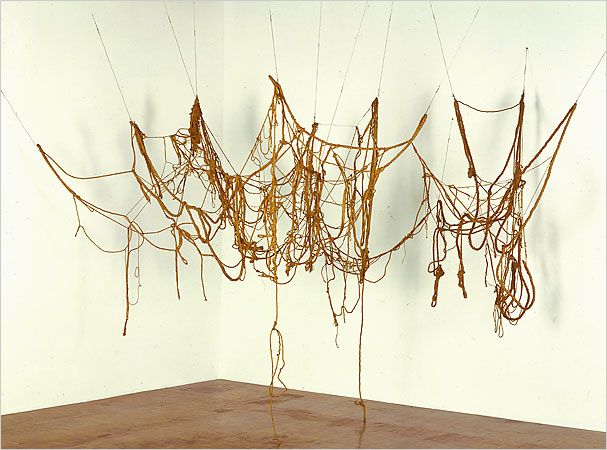 Alt Text: Sculptural artwork made of rope and latex suspended from 13 points on the ceiling Eva Hesse. No Title (1970) DetailCourse Syllabus ART 2 Introduction to Visual CultureCourse DescriptionLecture course to learn the cultural significance of the arts. Instruction will cover media and movements. Students will also learn the elements and principles of design to understand the visual language of the arts and the methods used by artists to communicate ideas to the public. Course also emphasizes the multicultural dialogue that occurs throughout different communities in the world. (2019-20 Reedley Course Catalog, p. 175)InstructorStephanie Bradshaw  stephanie.bradshaw@scccd.edu  Office hours to be arranged Communication PolicyCommunication with your instructor is important to your academic success, especially in an online class. There are several ways to communicate with me in this class. When class announcements are made, you can reply to share a question with your classmates and me. For direct/personal communication, my preferred method of communication is Canvas Inbox. You may message me whenever you like, and I will usually get back to you within a few hours. On evenings and weekends, it may take longer, but within 24 hours. If you don’t hear back from me in that time, you may resend your message.If you prefer to voice chat, I can arrange a Zoom meeting with you. Alternatively, you can also share questions and answer questions with your classmates in Café Chat in the course documents module. I will give up to 20 extra credit points at the end of class for communication here, so drop by and leave a comment/question. Office HoursRegular office hours have not been scheduled. I am available by arrangement at a time convenient to you via chat or zoom. If my scheduling a regular drop-in time would be beneficial to you, please let me know. Student Learning OutcomesStudent Learning Objectives:Recognize the breadth of art, and why humans make it. Identify the categories used to organize artwork: stylistic, cultural, time period, use of technique/media. Investigate and discuss artists’ unique interpretations of the complex world they inhabit. Recognize the visual elements and principles of design and employ them to describe artwork.Write an analysis of an artwork constructing a unique thesis and supporting it with description. Respond to your own visit to a gallery or museum and examine an exhibition of artwork and document the experience in writing, or respond to a virtual prompt. Class OrganizationThis class is an introduction to the study of art and visual culture. The content is divided into three sections:What is Visual Culture? What is art, how art is defined, who makes art, how art functions, and what are the principles we use to look at and study artMedia of art: The materials used to create art, and other media with which art can be created. Art is made in many more ways than the manipulation of physical materials like charcoal or paint or clay or marble.Art history: Prehistory/early civilization, non-Western, Early modern World, (Renaissance/Baroque) From the earliest art to the bronze age; the classical and medieval periods in Europe;Art history: Modern/Contemporary world the modern world in late 18th and 19th century, and the 20th century, and the Post-modern world. Classwork/Academic HonestyClassworkProjectsOne 3-page analysis essay on an artwork you choose. One 2-page informal writing assignment can be completed in one of two ways: visit an approved art gallery or art museum; respond to a virtual museum visit prompt.  Recreate an artwork from a museum using yourself, friends/family, ordinary objects and photograph itOne content page or slide presentation researching an artist or art movement covered in class. TestsThere are 7 quizzes in the class—2 for each of the first 3 sections, and 1 for the final section of the class: lowest quiz score will be dropped. This means you do not have to complete the final quiz if you have already completed quizzes 1-6Quizzes may be taken unlimited times to improve your score.No extension, no late quizzes without arrangement in advanceAssignmentsShort written assignments respond to the content provided—read a short article, watch a short video or both. For full points, respond to the questions or writing prompt as specified (i.e., Complete sentences, 2-3 sentences, 1 paragraph, etc). DiscussionsDiscussions are included in most modules; you will often be asked to share your own response to what you learned. The best posts synthesize the content. Read the prompt and write the specified amount (i.e., 2-3 sentences, or 1-2 paragraphs).Extra CreditExtra Credit assignments are available. Find them in the Extra Credit module at the bottom of the home page. Each assignment will open with the content/chapter they are associated with and are due on the last day of the semester. Students may complete extra credit assignments worth 5% of the total points in the class or about 60 points. AttendanceIn an online course, attendance is calculated based on when student work is completed and submitted. You may be dropped if you do not submit any gradable material in a two-week period without communicating with the instructor.GradingDue Dates/Late workAll new assignments will open on Sundays at midnight and are due a week later. There is a 3-day late extension after the due date during which time assignments will not be considered late—through Wednesday at midnight.All assignments may be submitted late, however a 10% late penalty may be imposed on assignments submitted after the extension.Assignment GradingSuccessful ResponsesRubrics are provided for all assignments. I work very hard to make the content in class accessible to everyone. Please return the favor by making sure you use a traditional font and black text. All submitted work should be typed and submitted as a text document or by typing directly into the assignment’s text box.Photographs of handwritten work will not be graded. Submissions in colored type will not be graded. You are graded on the quality, as well as the length of your response. The length is specified in the question (2-3 sentences, 1-2 paragraphs, etc) The quality refers to how well you respond to the prompt. Read the prompt carefully and respond—be specific.Many assignments will ask you to think and respond with your own thoughts/feelings about the content—rather than reporting back the facts you have learned. Shortcuts don’t workRather than responding to the content assigned, some students feel they will save time by using Google to find the answers to the prompts. These submissions do not successfully acknowledge the material that has been assigned and respond to the question and do not receive full points. Artificial Intelligence (AI) can be used as a tool to help you craft well written sentences. However, when you use it to generate your responses to specific questions, it may not successfully address what the assignment is looking for. AI scours the internet and uses all available content to craft a response. This means it is often very general, very unspecific, and doesn’t really say anything and these responses to not receive full points. Working in Groups Working with a study partner or group on assignments is a great way to facilitate your understanding of the class material, but the work you turn in should be your own. Each student working in a group should use their own words to create a unique response. If a duplicate assignment is submitted by more than one student, I have no way of knowing if a sharing and communicating process took place, or one person copied from another. When two students submit the exact same response to an assignment, I will divide the points possible. (i.e. when the same 30-point assignment is submitted by two students, each student will receive 15 points).Final Grade CalculationI will add up all the points earned in the class and determine your grade percentage. At any time during the class, you may contact me if you have questions about how you are doing. Do not rely on Canvas for your grade Canvas percentages may not be an accurate assessment of your grade--class content sometimes changes during the course of the semester, and your grade at any time reflects only your percentage for what you have turned in, not all of the class content (ie assignments you did not turn in).Grading in the College SystemGrades are earned each course and are recorded on the student’s permanent record. Grades represent the evaluation of student achievement of course objectives and learning outcomes.The college uses a five-letter grading system. A, B, C, and P are passing grades, satisfactory or better. D and NP are passing but less than satisfactory grade. D grade is passing but is not considered satisfactory for meeting many of the college graduation/degree/major requirements or course prerequisite requirements. Also, the D grade may not satisfy transfer requirements to four-year institutionsF is a failing grade; it is not a passing grade. Units of credits are earned for all passing grades.  (2019-2020 Reedley College Catalog)Grade ScaleTable 1 Grade ScaleBasis for Grading (subject to change)Table 2 Basis for gradingAcademic Honesty PlagiarismCheating, plagiarism, or engaging in other academic dishonesty in any form will not be tolerated. Plagiarism constitutes the use of the work of others without proper citation of the resource. Plagiarized essays will be given a score of zero, with one opportunity to address the problem and resubmit, a second instance of will be given a zero. Plagiarized homework assignments will not be graded and marked with a zero.Plagiarism violates Administration Regulation 5500, Student Standards of Misconduct, and is subject to various disciplinary measures including removal from class, suspension, and expulsion. Plagiarism may include, but is not limited to, failing to provide complete citations and references for all work that draws on the ideas, words, or work of others.failing to identify the contributors to work done in collaboration.submitting duplicate work to be evaluated in different courses without the knowledge and consent of the instructors involved.failing to observe security systems and software copyrights.ART 2 Class ScheduleJanuary 16-May 24, 2024 Dual Enrollment, Online AsynchronousSection I: Visual CultureTable 3 Section ISection II MediaTable 2 Section IISection III: Ancient to Early Modern World Table 3 Section IIISection IV: Early/Modern/Contemporary World Table 4 Section IV90-100%AExcellent80-89%BGood70-79%CSatisfactory60-69%DPassing, less than satisfactory-59%FFailingDiscussions (approx., subject to change)195Assignments (approx., subject to change)317.5Quizzes300Projects340TOTAL POINTS1152.5Week ofModule/TopicAssignments/Quiz/ProjectsDueJan 15Canvas, onlineClass introductionModule 1Visual Culture/ArtART TODAY: Gabriel OrozcoSyllabus/Class Intro QuizDiscussion: Gabriel Orozco 1/22Jan 22Module 2What is Art/Creativity The Function of ArtART TODAY: Richard LongAssignment: Goya’s Disaster/warY 1/29Jan 22QuizQuiz 1: Section I.1 (Modules 1-2) 2/4Jan 29Module 3Describing Art: Visual ElementsART TODAY: Kara WalkerDiscussion: Choose an Artwork 2/4Feb 5Module 4Principles of DesignLooking criticallyART TODAY: Mark BradfordAssignment: Make a color wheel2/11Feb 5QuizQuiz 2: Section I.2 (Modules 3 & 4)2/18Feb 5ProjectSection I ProjectFormal Analysis 2/18Week ofModule/TopicAssignments/Quiz/ProjectsDueFeb 12Module   5Mark Making:Drawing and PaintingART TODAY: Peter DoigAssignment: Figure Draw Disney2/18Feb 19Module 6 Carving: Sculpture and PrintmakingART TODAY: Ai Wei WeiAssignment: Print Questions2/25 Feb 19QuizQuiz 3: Section II.1 (Modules 5 & 6) 3/3Feb 26Module 7 Photography, Film and Durational ArtART TODAY: Catherine OpieAssignment: Voyage to the Moon3/3Mar 4Module 8Art with Function: Craft and ArchitectureART TODAY: Amalia Mesa BainsAssignment: Sunflower seeds3/10Mar 4QuizQuiz 4: Section II.2 (Modules 7 & 8)3/17Feb 26ProjectSection II Project: Virtual or In-Person Art visitWeek ofModule/TopicAssignments/Quiz/ProjectsDueMar 11Module 9 Ancient/Early Western CivilizationART TODAY: Julie MehretuDiscussion: Palette King Narmer3/17Mar 18Module 10Ancient Non-Western ArtART TODAY: El AnatsuiDiscussion: Temple Stupa3/31Mar 25Spring BreakModule 11 open during spring breakApr 1Module 11The Classical & Medieval WorldsART TODAY: Jacob LawrenceDiscussion: What makes it Greek/Roman/Early Christian/Byzantine/Romanesque/Gothic? 4/7Apr 1QuizQuiz 5: Section III.1 (Modules 9, 10, 11)4/14Apr 1ProjectSection III.1 Project: Recreate an Artwork4/14Week ofModule/TopicAssignments/Quiz/ProjectsDueApr 8Module 12Renaissance/BaroqueART TODAY: Kerry James MarshallDiscussion: Which David?4/14Apr 15Module 1318th-19th Century ArtART TODAY: Rachel WhitereadAssignment: Something that Stayed with Me4/21Apr 22Module 14 Late 19th century Art ART TODAY: Wayne ThiebaudDiscussion: 19th century art movements4/28Apr 22QuizQuiz 6: Section III.2 (Modules 12, 13, 14) 5/5Apr 29Module 15Early 20th century Modern ArtART TODAY: Cindy ShermanAssignment: Picasso’s Guernica5/5May 6Module 16Interwar Years Modern ArtART TODAY: Jasper JohnsAssignment: Jasper Johns Regrets5/12May 13Module 17Post War Modern ArtART TODAY: John BaldessariAssignment: Sound Art Christina Kubisch and Janet Cardiff5/17May 17FINALFINAL: Section IV.2 (Modules 15, 16, 17)5/24Apr 29ProjectSection IV ProjectCreate a Research Content Page5/24